InnehållsförteckningÖversikt över program 1Komma igång 2Vad du ska ta med 2Fokusera på vad ni gör bäst 2Glöm inte uppdraget 3Gör det på ditt sätt 4Anpassa nästintill på nolltid 4Gör det bildskönt 4Våra produkter och tjänster 5Våra produkter och tjänsterProdukt eller tjänst 1Produkt eller tjänst 2Produkt eller tjänst 35Gör det på ditt sättOm du tror att ett dokument som ser så här bra ut är svårt att formatera är det hög tid att tänka om!Vi har skapat format som du kan använda för att få till formaten från den här broschyren med en enkel klickning. Kolla in formatmallsgalleriet på fliken Start i menyfliksområdetDet här är formatet Citat. Det är praktiskt när du vill dra uppmärksamhet till ett fåtal mycket viktiga punkter.Anpassa nästintill på nolltidDu kan ersätta platshållartext med egen text genom att helt enkelt markera den och börja skriva. När du skriver eller kopierar text ska du inte ta med blanksteg till höger eller vänster om texten.Gör det bildsköntDu kan ersätta ett foto med ett eget genom att helt enkelt ta bort det och sedan klicka på Bild på fliken Infoga.Översikt över programProgram 1Program 2Program 341Komma igångVad du ska ta medVi vet att du skulle kunna fortsätta i evighet att berätta hur bra ditt företag är. (Och vi klandrar dig inte - ni är suveräna!) Men eftersom du behöver hålla ditt budskap kort och koncist, så har vi några förslag … ”Ert företag är så himla bra! Jag kan inte fatta hur någon klarar sig utan er.” – Riktigt smart kundFokusera på vad ni gör bästOm häftet ska användas som en reklambroschyr är de här sidorna i mitten ett bra ställe att sammanfatta era konkurrensmässiga fördelar eller några positiva omdömen från kunder, som exemplet ovan. Det här kan också vara ett bra ställe att nämna några av era mest imponerande kunder:Stort, viktigt företagRiktigt välkänt företagMycket imponerande företagDu kan dessutom ta med en punktlista med produkter, tjänster eller de största fördelarna med att arbeta med ditt företag, eller bara sammanfatta dina huvudpunkter i några kortfattade stycken.Om ditt företag inte är lika lätt att skildra i foton som de vackra kulinariska exemplen i den här mallen, så gör det inte. Du kan helt enkelt markera och ta bort en sida med foton och ersätta den med text i de tillgängliga formaten.En bild kanske säger mer än 10 000 ord, men det gäller att välja rätt bild. I marknadsföringsmaterial ska du hålla i minnet att alla bilder du använder säger något om ditt företag, antingen något positivt eller något negativt.Glöm inte uppdragetHär passar det bra med en uppdragsbeskrivning23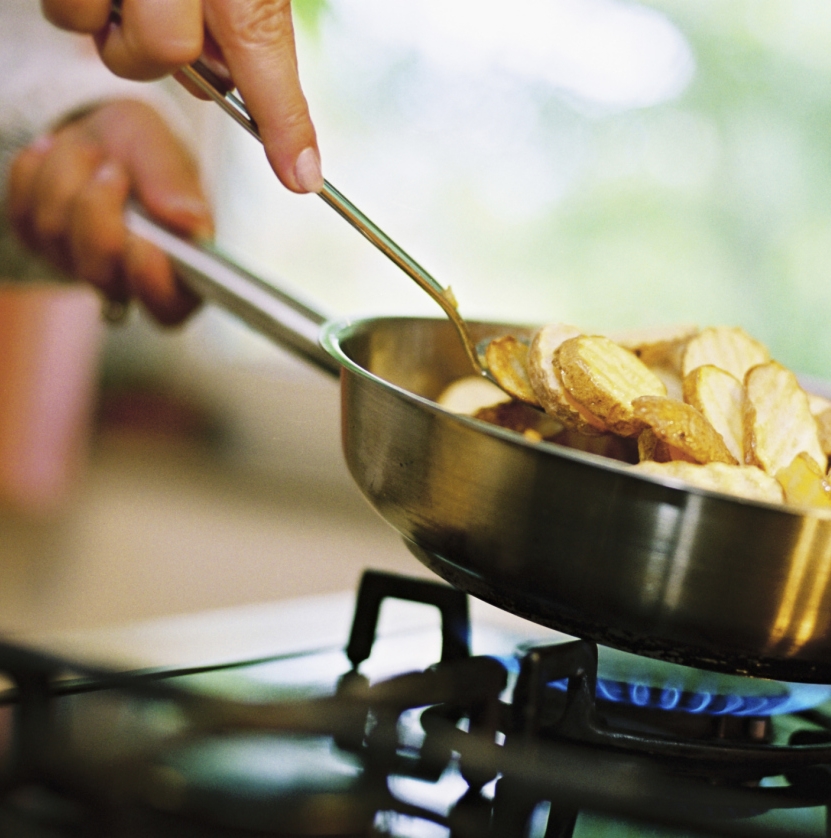 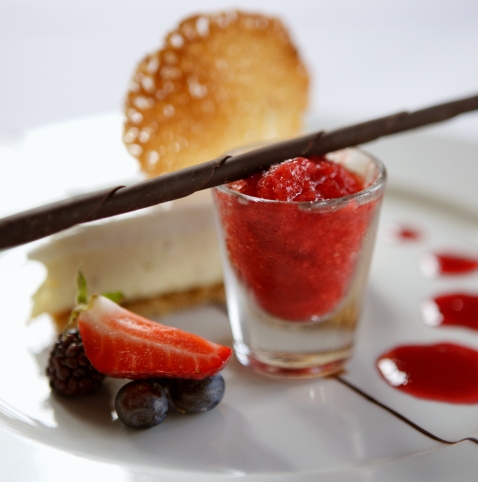 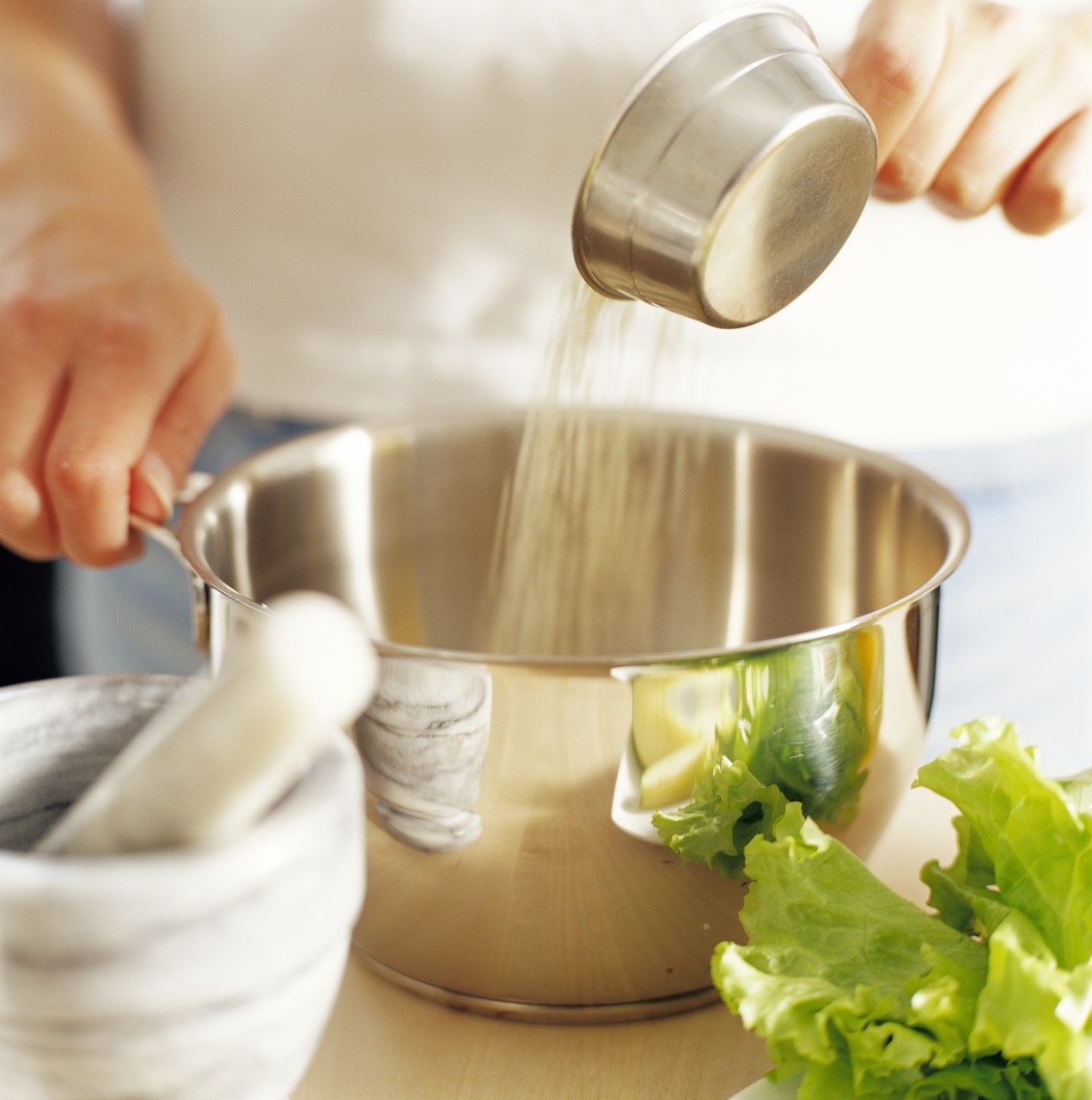 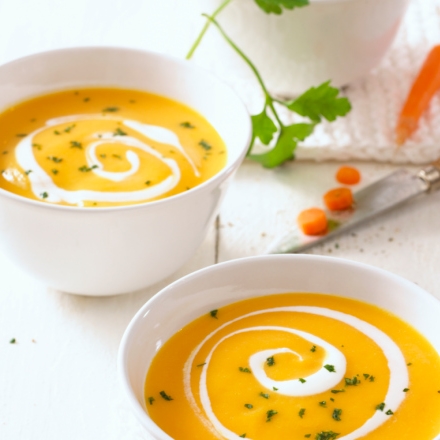 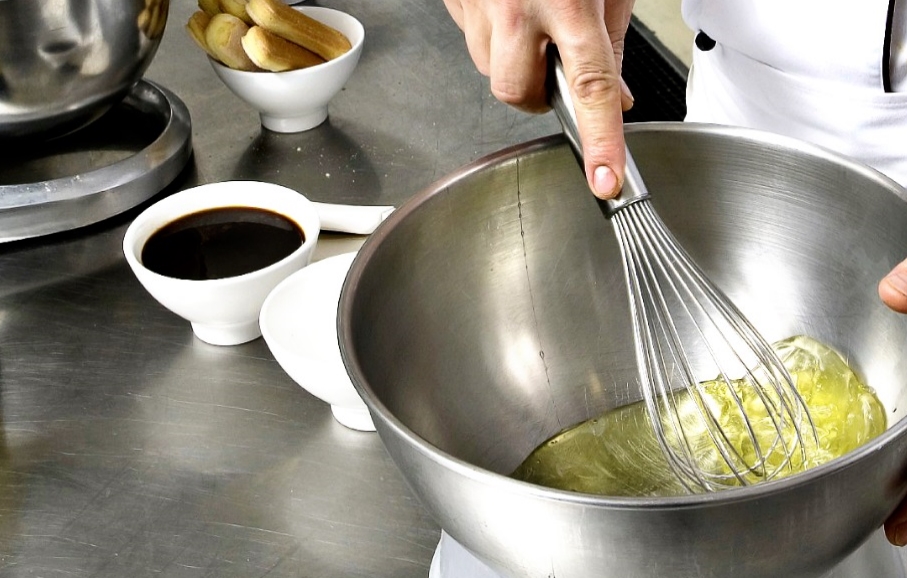 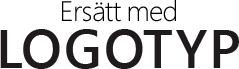 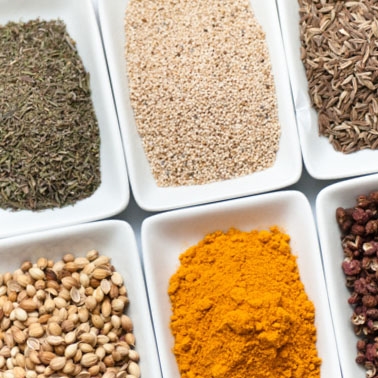 